РЕШЕНИЕ            	                                КАРАР№  63                                          с.Поспелово                       «22» апреля  2022 г.О досрочном прекращении полномочий   Главы Поспеловского сельскогопоселения Елабужского муниципального района Республики ТатарстанВ соответствии с Федеральным законом от 06.10.2003 года №131-ФЗ «Об общих принципах организации местного самоуправления в Российской Федерации» и инициативы депутатов, Совет Поспеловского сельского поселения Елабужского муниципального района Республики ТатарстанРЕШИЛ:Досрочно прекратить полномочия  Главы Поспеловского сельского поселения Елабужского муниципального района Республики Татарстан Колосова Андрея  Васильевича в связи с удалением в отставку в соответствии с пп.2 п.2 ст.74.1 Федерального закона от 06.10.2003 года №131-ФЗ «Об общих принципах организации местного самоуправления в Российской Федерации»Решение вступает в силу с момента его подписания.Контроль за исполнением настоящего Решения оставляю за собой.Председатель                                                                                      Ф.Т.Сулейманов                                                       СОВЕТ ПОСПЕЛОВСКОГО СЕЛЬСКОГО ПОСЕЛЕНИЯ ЕЛАБУЖСКОГО МУНИЦИПАЛЬНОГОРАЙОНАРЕСПУБЛИКИ ТАТАРСТАН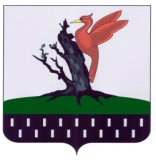 ТАТАРСТАН  РЕСПУБЛИКАСЫАЛАБУГАМУНИЦИПАЛЬ  РАЙОНЫ   ПОСПЕЛОВО АВЫЛЖИРЛЕГЕ СОВЕТ